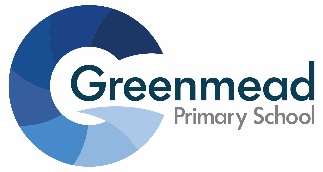 WANDSWORTH BOROUGH COUNCILCHILDREN’S SERVICES DEPARTMENTGREENMEAD SCHOOLJob Description:	 School Business Manager 
Grade:  PO4Purpose of the JobBe responsible for and manage the operation and delivery of support services within the school.  Be responsible for and manage the planning, development and monitoring of support services.  Management of staff, including commissioning and delegation of relevant activities.  Member of the school’s Senior Leadership Team (SLT).TasksORGANISATION
Be responsible for the planning, development, design, organisation and monitoring of support service and whole school systems/procedures/policiesLine Management responsibilities:Manage the administration team and the IT Manager and Site ManagerBe responsible for the creation and implementation of recruitment, induction and mentoring systems for support staffRepresent the support staff at relevant meetingsADMINISTRATION 
Develop and monitor management information systemsDetermine the need for and arrange provision, analysis and evaluation of data and detailed reports and informationBe responsible for the design and effective operation of administrative proceduresBe responsible for the submission of relevant information to SLT, the Governing Body and outside agencies e.g. DfE, LACommission appropriate Payroll provider and be responsible for the effective operation within the schoolEnsure that effective Codes of Practice are adopted, disseminated to staff and procedures observedRESOURCES
Identify the need for, select and manage resources, including management of resource budgetsBe responsible for all aspects of the recruitment process including advertising and contracts of employment and subsequent induction and probation proceduresBe responsible for producing paperwork for payroll for both teacher and support staff, working to payroll deadlines  Monitor staff absence and hold sickness monitoring review meetings with staff, including referrals to Occupational Health as requiredBe responsible for the provision of specialist advice and guidance to SLT, Governing Body etc. on national and local guidelines, policy and statue etc. Interpret matters of policy, procedure and statute to ensure the school’s compliance and initiate appropriate action arisingManage procurement and be responsible for securing relevant quotations for items purchasedIdentify the need, and be responsible, for securing appropriate licences and insuranceBe responsible for devising marketing and promotion strategies for the school, including seeking sponsorship and funding for projects as requiredBe responsible for the management of facilities including use of premises and associated income, and major building works and projects etc. e.g. new developmentDevelop work specifications and manage service contractsBe responsible for the effective management of financial administration procedures, including responsibility for compliance with financial regulationsBe responsible for planning, monitoring and evaluation of the school budgetBe responsible for the management of expenditure from the school budgetBe responsible for the management of Health & Safety within the schoolBe responsible for the asset register in the school and ensure governing body is kept informed of new and condemned items  Be responsible for the implementation of GDPR practices and procedures within the school RESPONSIBILITIES
Comply with and assist with the development of policies and procedures relating to child protection, health, safety and security, confidentiality and data protection, reporting all concerns to an appropriate personBe aware of and support difference and ensure equal opportunities for allContribute to the development and implementation of the overall ethos/work/aims of the schoolDevelop constructive relationships and communicate with other agencies and professionalsParticipate in training and other learning activities and performance development as requiredRecognise own strengths and areas of expertise and use these to advise and support others
To be fully aware of and understand the duties and responsibilities arising from the Children Act 2004 and Working Together in relation to child protection and safeguarding children and young people as this applies to the worker’s role within the organisation
To also be fully aware of the principles of safeguarding as they apply to vulnerable adults in relation to the worker’s role
To ensure that the worker’s line manager is made aware and kept fully informed of any concerns which the worker may have in relation to safeguarding and/or child protectionPERSON SPECIFICATIONEXPERIENCE
Several years’ experience working in a business environment at a management levelQUALIFICATIONS
NVQ 4 or Degree or equivalent qualification or equivalent in relevant disciplineExcellent numeracy/literacy skillsA qualification in School Business Management is desirable, or a willingness to train for the qualification would be acceptable.  
KNOWLEDGE AND SKILLS
Full working knowledge of relevant polices/codes of practice/legislationAbility to interpret advice and statute and to devise policy and practice in the light of theseAbility to manage a multi-disciplinary team effectivelyAbility to relate well to children and adultsAbility to persuade, motivate, negotiate and influenceAbility to self-evaluate learning needs and actively seek learning opportunitiesAbility to develop equal opportunities and inclusion for all pupils 